Задания школьного этапа Всероссийской олимпиады школьников по технологии (техника и техническое творчество)  (75 баллов)10-11 класс  2017-2018 учебный годЗа каждое задание начисляется один баллВопрос № 1 Семейный бюджет – это:А) план доходов семьи;Б) план расходов семьи;В) сумма денежных средств семьи;Г) план доходов и расходов семьи; Д) суммарная заработная плата всех членов семьи за годВопрос № 2 Деятельность, порождающая нечто новое, ранее несуществовавшее :А) творчество	Б) преподавание	  В) моделирование	Г) изучениеВопрос № 3 Преобразовательная деятельность человека, в результате которой создаются материальные ценности, это:А) наука	Б) искусство	В) материальная культура	Г) духовная культураВопрос № 4 Повышение твердости поверхности заготовки обеспечивает термическая обработка:А) отжиг		Б) закалка		В) отпускВопрос № 5  К техническим устройствам, в которых используется электромагнитное действие электрического тока, относятся:А) предохранители			Б) электрические двигатели и генераторыВ) нагревательные приборы		Г) линии электропередачиВопрос № 6 Сведения о процессе изготовления изделия приведеныА) на чертежах деталейБ) на сборочном чертежеВ) на техническом рисункеГ) на технологической карте Вопрос № 7 Толщина детали должна быть ровна 35мм, а заготовка имеет толщину 45мм. Припуск на обработку одной стороны детали равенА) 0.25мм		Б) 0.5мм		В) 2.5мм		Г) 5.0мм  Вопрос № 8 Тепловое действие электрического тока используется вА)  контакторах;	Б)  электроутюгах;	В)  электроплитах;	Г)  люминисцентных лампах;
Вопрос №9 Технология – это:А) наука социальных процессовБ) наука о физических процессахВ) наука о химических процессахГ) наука о преобразованиях материалов, энергии и информации Вопрос № 10  Способом обработки метала резанием являетсяА) клепка		Б) точение 		В) окраска		Г) гибкаВопрос № 11  Для профессий типа «человек – знаковая система» основной трудовой функцией являетсяА) работа с числами			          Б) обработка материаловВ) уход за животными и растениями	Г) создание произведений искусстваВопрос № 12 Размер детали для построения эскиза определяют:А) на глаз	                                        Б) с помощью сантиметровой лентыВ) с помощью штангенциркуля	Г) с помощью металлической линейкиВопрос № 13 Документ, устанавливающий единые правила оформления графической и технической документации:А) нормы и правила		Б)  правила		В) стандарт		Г) нормыВопрос № 14  Какие расходы в семейной экономике  являются постоянными?       А) покупка продуктов питания        Б) оплата ремонта стиральной машины        В) плата за жилье        Г) транспортные расходыВопрос № 15  В каких единицах измеряется оплачиваемый потребителем расход электрической энергии?А) в ваттах		Б) в вольтах		В) в киловатт-часах	Г) в амперахВопрос № 16  Что такое технологическая операция?А) выбор заготовки, разметка;Б) отделка готового изделия;В) законченная часть технологического процесса, выполняемого на одном рабочем месте. Вопрос № 17   Какое условие обеспечивает получение максимальной прибыли?а) увеличение цены при постоянной себестоимостиб) увеличение себестоимости при постоянной ценев) увеличение цены при уменьшении себестоимостиг) уменьшение цены при уменьшении себестоимостиВопрос № 18  Конечная цель обработки материалов на станках  состоит вА) изучении устройства станка (машины)Б) ознакомлении с принципом работы машины (станка)В) выявлении технологических возможностей станка (машины)Г) получении детали заданной формы и размеров Д) освоении практических навыковВопрос № 19  Профессия деревообрабатывающей промышленностиА) сантехник	 	Б) станочник 	      В) слесарь	         Г) электрикВопрос № 20 Правка, гибка, клепка, рубка, опиливание  относятсяА) к слесарным работам 		Б) к столярным работамВ) к сварным работам			Г) к монтажным работамВопрос № 21 Определите правильную последовательность подготовки режущего нструмента?А) заточка, доводка, правка		  Б) правка, заточка, доводкаВ) заточка, правка, доводка	            Г)  можно в любой последовательности.Вопрос № 22Укажите как измениться показание амперметра в цепи если замкнуть ключ К:А)  уменьшится; 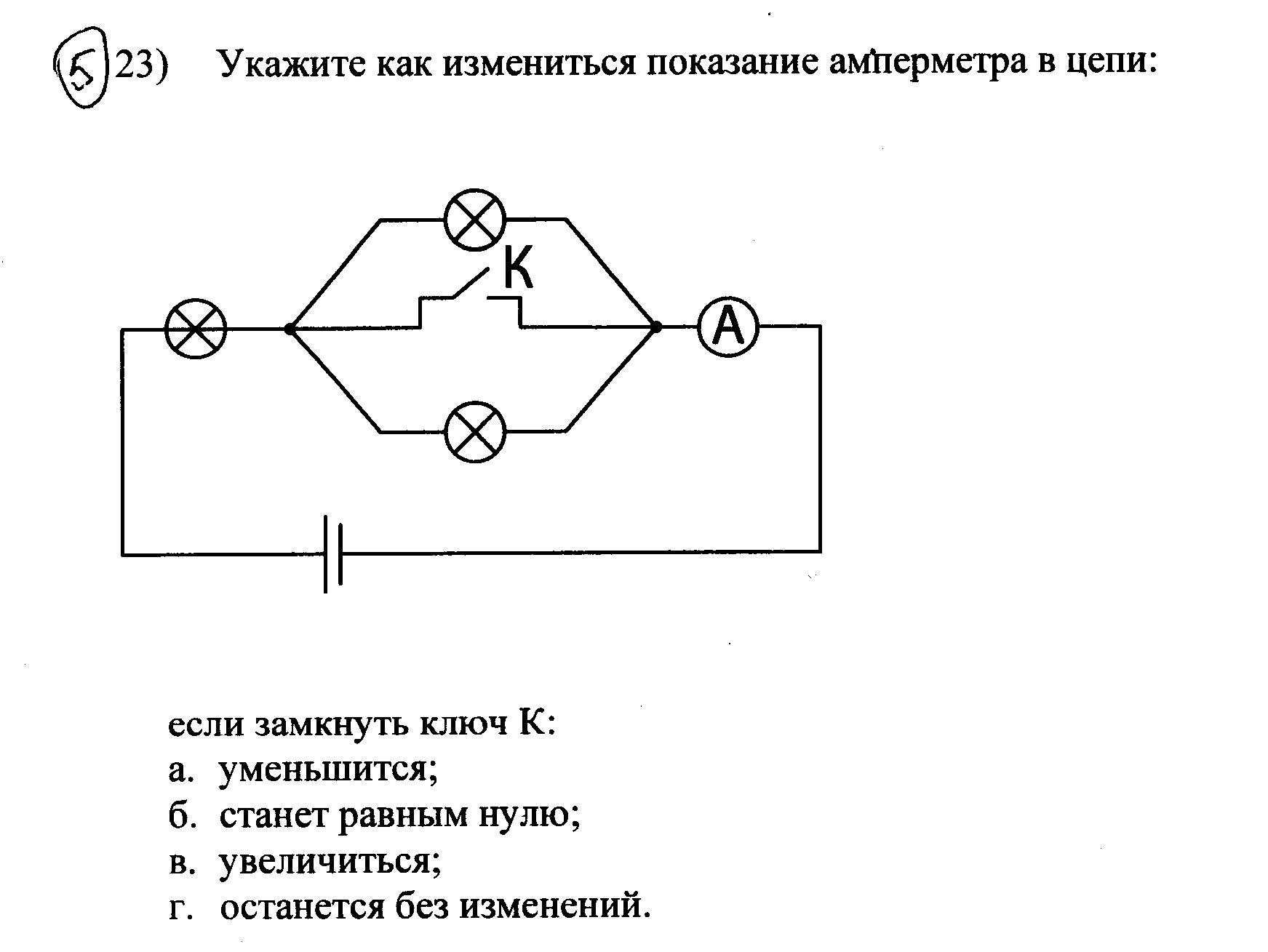 Б)  станет равным нулю;В)  увеличиться;Г)  останется без изменений.Вопрос № 23 В цепях переменного тока преобразование величины напряжения осуществляется с помощью:А) выпрямителя			Б) трансформатораВ) генератора			Г)  электродвигателя.Вопрос № 24  Двумя основными принципами дизайна являются:А) эстетикаБ) здоровьеВ) функциональное назначение изделия Вопрос № 25 Выбор темы проектной работы основывается на…А) сформулированной проблеме 	Б) желании учащихсяВ) пожелании учителя			Г)  всего вышеперечисленного.  Творческое задание (10 баллов)          Предложите различные (нестандартные) варианты использования пустых консервных банок. Сделайте простые эскизы и дополните их комментариями.Практическая работа (40 баллов)Выбрать тему проекта. Дать обоснование актуальности выбранной темы(20 баллов)Составить технологическую последовательность выполнения проекта (20 баллов)